Anmeldung ÖBSV-Übungsleiterausbildung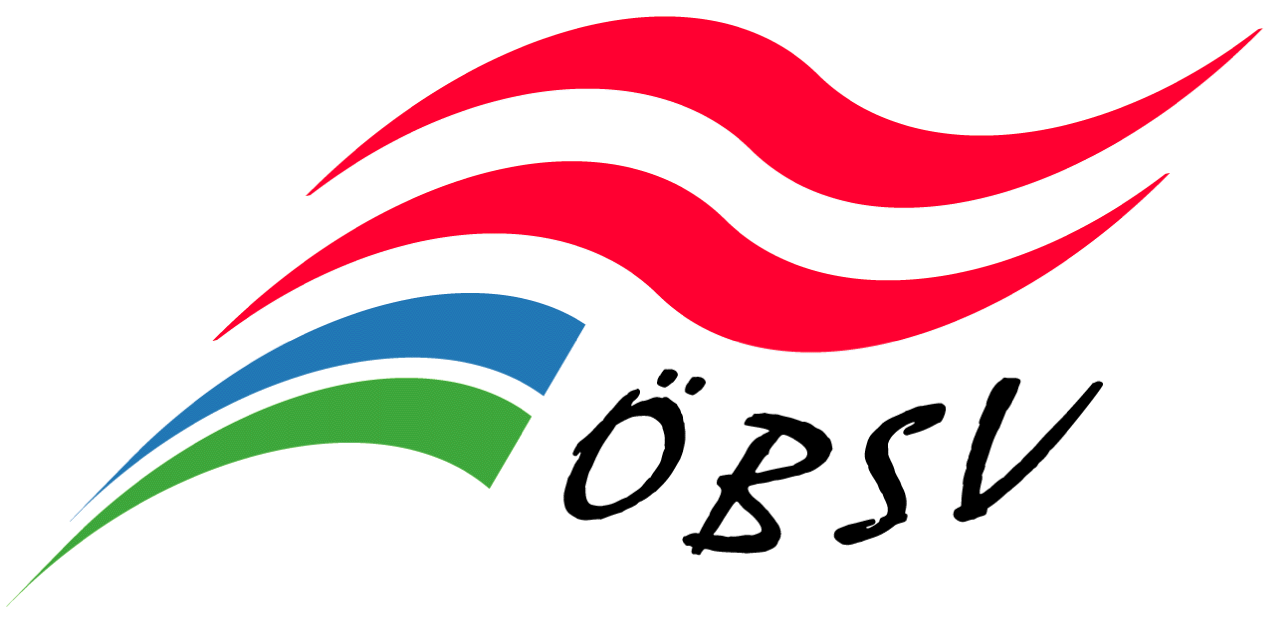 Sportmodul Fußball, 22.-24. Juni 2018NAME:	     Geb.-Dat.:	     	Tel.-Nr.:	     Anschrift:	     Postleitzahl:	     	Wohnort:	     E-Mail:	     	Rollstuhlfahrerin:	ja 	nein Bitte unbedingt E-Mail-Adresse angeben, da die weitere Kommunikation ausnahmslos elektronisch erfolgt!ÖBSV-Vereinsmitglied: 	ja 	nein Mitgliedsverein:	     Landesverband:     	ÖBSV-Funktionärin:	ja 	nein Basismodul absolviert: 	ja 	nein Datum:	     	Ort:	     Mit meiner Unterschrift erkenne ich die Teilnahmebedingungen an!Durch Abgabe gegenständlicher Anmeldung und Einzahlung der Kursgebühr wird jede Person, sofern sie nicht schon ÖBSV-Mitglied ist, zum lizenzierten Mitglied (ohne jegliche Beitragszahlung), womit sie über den ÖBSV auch haftpflichtversichert ist.Ich möchte dennoch ausdrücklich kein lizenziertes Mitglied werden:	Datum:	     	Unterschrift:	Für Personen unter 18 Jahren zeichnen bitte die Erziehungsberechtigten!Anmeldeschluss: 18. Mai 2018Anmeldung bitte an:	Mag. Bettina MössenböckPer Mail:			bettina.moessenboeck@univie.ac.atPer Fax:			+43-512-581914Per Post: 			Beethovenstr. 7/4, A-6020 Innsbruck